Утверждаю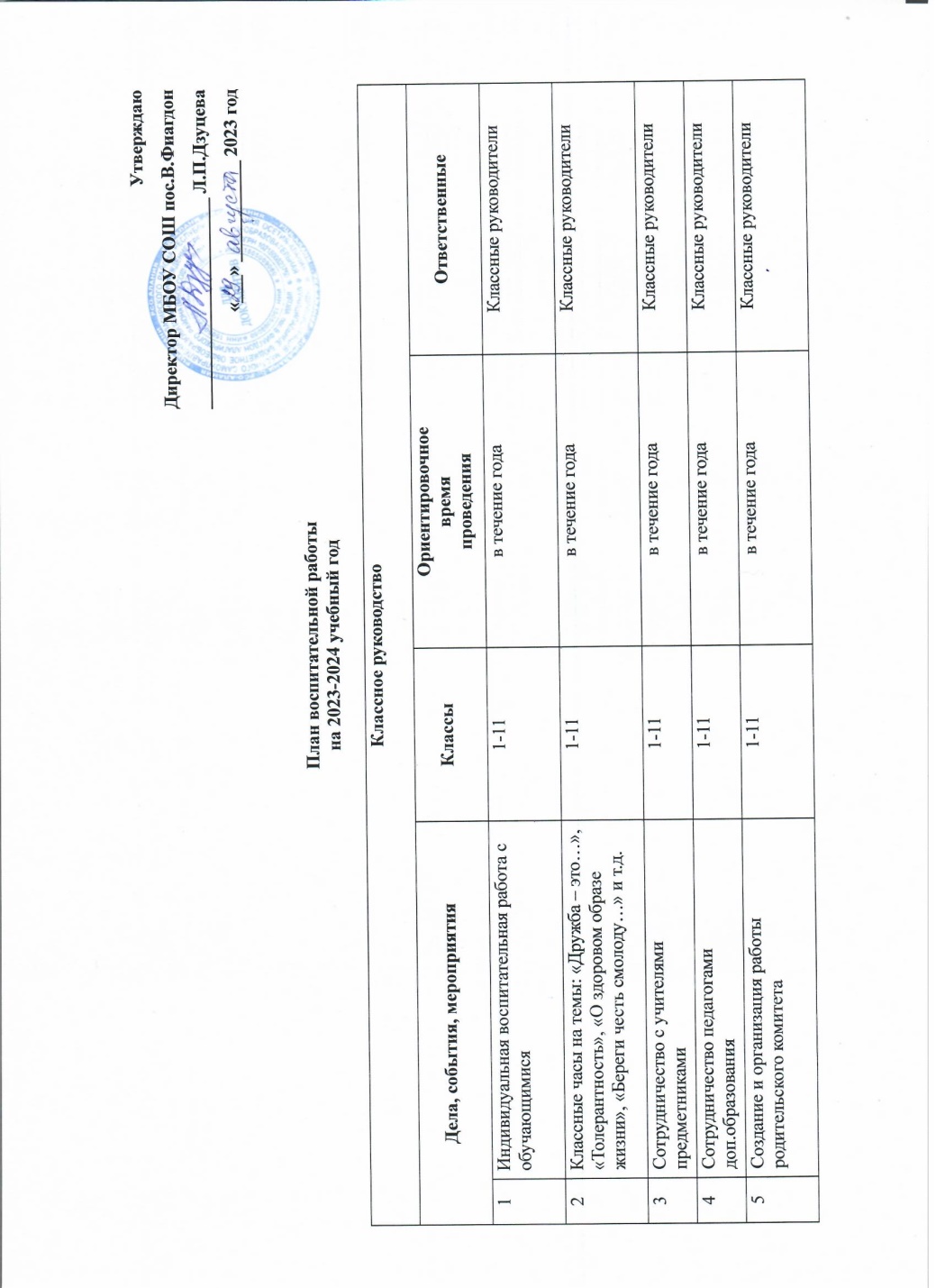 Директор МБОУ СОШ пос.В.Фиагдон_______________________ Л.П.Дзуцева«___» ___________ 2023 годПлан воспитательной работы на 2023-2024 учебный годКлассное руководство  Классное руководство  Классное руководство  Классное руководство  Классное руководство  Дела, события, мероприятияДела, события, мероприятияКлассы Ориентировочноевремя проведенияОтветственные1Индивидуальная воспитательная работа с обучающимися1-11в течение годаКлассные руководители2Классные часы на темы: «Дружба – это…», «Толерантность», «О здоровом образе жизни», «Береги честь смолоду…» и т.д.1-11в течение годаКлассные руководители3Сотрудничество с учителями предметниками1-11в течение годаКлассные руководители4Сотрудничество педагогами доп.образования1-11в течение годаКлассные руководители5Создание и организация работы родительского комитета1-11в течение годаКлассные руководителиШкольный урок(согласно индивидуальным планам работы учителей-предметников)Школьный урок(согласно индивидуальным планам работы учителей-предметников)Школьный урок(согласно индивидуальным планам работы учителей-предметников)Школьный урок(согласно индивидуальным планам работы учителей-предметников)Школьный урок(согласно индивидуальным планам работы учителей-предметников)Курсы внеурочной деятельностиКурсы внеурочной деятельностиКурсы внеурочной деятельностиКурсы внеурочной деятельностиКурсы внеурочной деятельностиДела, события, мероприятияДела, события, мероприятияКлассы Ориентировочноевремя проведенияОтветственные1Разговоры о важном1-11каждый понедельник учебного годаКлассные руководители2Орлята России1-4один час в неделю в течение годаКлассные руководители3Россия-мои горизонты6-11каждый четверг учебного годаКлассные руководители4Финансовая грамотность1-11один час в неделю в течение годаКлассные руководители5Профориентационная работа 5один час в неделю в течение годаКлассный руководитель 6ШСК (волейбол)9-11один час в неделю в течение годаРуководитель ШСКРабота с родителямиРабота с родителямиРабота с родителямиРабота с родителямиРабота с родителямиДела, события, мероприятияДела, события, мероприятияКлассы Ориентировочноевремя проведенияОтветственные1Общешкольные родительские собрания1-11октябрь 2021 г.декабрь 2021 г.март 2022 г.Л.П.ДзуцеваВ.С.БасаеваИ.В.Ходова2Классные родительские собрания1-11по окончании каждой четвертиКлассные руководители3Индивидуальная работа с родителями, законными представителями 1-11в течение годаПредставители администрации, классные руководители, А.С.Хасигова-психолог, Л.Т.Габуева-сотрудник ПДН4Работа родительского комитета1-11в течение годаПредседатель родительского комитетаСамоуправлениеСамоуправлениеСамоуправлениеСамоуправлениеСамоуправлениеДела, события, мероприятияДела, события, мероприятияКлассы Ориентировочноевремя проведенияОтветственные1Выборы актива классов2-11сентябрьКлассные руководители2Участие в подготовке и проведении ключевых общешкольных дел1-11по плану работыИ.В.Ходова,   ответственные за мероприятия3Поддержание в надлежащем порядке  закрепленных территорий2-11в течение годаИ.В.Ходова, классные руководители4Подведение итогов деятельности класса для составления рейтинга активности.1-111 раз в полугодиеУчебный секторПрофориентацияПрофориентацияПрофориентацияПрофориентацияПрофориентацияДела, события, мероприятияДела, события, мероприятияКлассы Ориентировочноевремя проведенияОтветственные1Профориентационная работа 1-11согласно планам в течение годаКлассные руководители 2Участие в мероприятиях и конкурсах профориентационной направленности 1-11согласно планамОтветственные по приказу3Участие в экскурсиях и открытых дверях1-11согласно планамКлассные руководители3Участие в Чемпионате «Профессионалы»1-11согласно графикуНаставники Ключевые общешкольные делаКлючевые общешкольные делаКлючевые общешкольные делаКлючевые общешкольные делаКлючевые общешкольные делаДелаДелаКлассы Ориентировочноевремя проведенияОтветственные1День ПамятиУчастие в траурных мероприятиях.1-113.09.2023 г.Э.Ю.Дзиова2День Знаний1-114.09.2023 г.Л.П.ДзуцеваИ.В.ХодоваД.В.Ахполова3День туризма5-1127.09.2023 г.И.В.Ходова А.Т.КабалоевКл. руководители4Мероприятие, посвященное  100-летию Расула Гамзатова4-11СентябрьИ.П.Псхациева5День учителя. Праздничный концерт1-1105.10.2023 г.А.В.ГуриеваМ.М.БаразговаКл. руководители6Акция «Учитель бывшим не бывает»Активисты РДДМ05.10.2023 г.Л.П.ДзуцеваИ.В.ХодоваЭ.Ю.Дзиова7План мероприятий, посвященных дню рождения Коста Хетагурова1-1115.10.2023 г.И.П.ПсхациеваА.Д.КудзиеваКл. руководители8Осенний бал1-45-1119.11.2023 г.Э.Ю.ДзиоваД.Р.Гаппоева 9День матери1-1127.11.2023 г.Т.З.ДжиоеваМ.У.Гуриева10Торжественное посвящении в ряды Юнармии69 декабря 2023 г.И.В.Ходова Э.Ю.ДзиоваД.В.Ахполова11Новый год. УтренникУтренникКарнавал1-45-78-11Декабрь 2023 г.И.В.ХодоваА.Д.Кудзиева, Э.Ю.Дзиова Т.З.Джиоева12Месячник военно-патриотического направления.1-11Февраль 2024 г.И.В.Ходова А.Т.КабалоевД.В.АхполоваКлассные руководители13День открытых дверей для будущих первоклассников1Февраль 2024 г.И.В.ХодоваЭ.Ю.ДзиоваД.В.Ахполова14Международный женский день 8 марта. Праздничный концерт1-1107.03.2024 г.М.У.ГуриеваА.Д.Кудзиева15Всемирный день театра1-1127.03.2024 г.И.П.Псхациева16Прощание с «Азбукой»1-4Март 2024Д.Р.Гаппоева 17День здоровья1-1107.04.2024 г.И.В.Ходова А.Т.КабалоевКл.руководители18День космонавтики1-1112.04.24Э.Ю.ДзиоваД.В.Ахполова19Мероприятие (концерт), посвященное празднованию Дня Победы в Великой Отечественной войне.1-1106.05.2024 г.Э.Ю.ДзиоваИ.П.ПсхациеваКл. руководители20Участие в параде, посвященном 79-летию Победы в ВОВ. Бессмертный полк1-1109.05.2024 г.И.В.ХодоваД.В.АхполоваКлассные руководители21День осетинского языка и литературы1-1114.05.2024 г.И.В.ХодоваА.Д.КудзиеваКл. руководители22Торжественное посвящение в РДДМ719.05.2024 г.Э.Ю.ДзиоваД.В.Ахполова23Праздник последнего звонка для 1, 9, 11 кл1,9,1125.05.2024 г.И.В.ХодоваА.Д.КудзиеваТ.З.ДжиоеваД.Р.Гаппоева 24Праздник последнего звонка для 2-10 кл. Церемония награждения2-8,1031.05.2024 г.Л.П.Дзуцева И.В.ХодоваЗ.К.Гудиева25Прощание с начальной школой431.05.2024 г.И.В.Ходова26День защиты детей. Игровая программа.1-701.06.2024 г.Начальник пришкольного лагеря27Праздничные мероприятия, посвященныеДню России1-709.06.24 г.Начальник пришкольного лагеря28День памяти и скорби1-722.06.2024 г.Начальник пришкольного лагеря29Вручение аттестатов.Выпускной вечер9, 11Июнь 2024 г.Л.П.ДзуцеваИ.В.ХодоваТ.З.ДжиоеваДетские общественные организацииДетские общественные организацииДетские общественные организацииДетские общественные организацииДетские общественные организацииДелаДелаКлассыОриентировочноевремя проведенияОтветственные1Вовлечение уч-ся в Российское  движение детей и молодежи1-11сентябрьЭ.Ю.ДзиоваД.В.АхполоваКлассные руководители2Корректировка списков  участников РДДМ.1-4сентябрьЭ.Ю.Дзиова3Классные собрания «Зачемвступать в РДДМ»1-4сентябрьЭ.Ю.ДзиоваАктивисты РДДМ4Беседа «Что такое делать добро?»1-4сентябрьКоманда волонтеров5Подготовка к Дню пожилого человека акция «Изготовление открыток для педагогов –пенсионеров»1-4октябрьЭ.Ю.ДзиоваВолонтерыРДДМ6Подготовка и участие впраздничных концертах1-4октябрьЭ.Ю.ДзиоваД.В.АхполоваАктивисты РДДМ7Квест «С Днём рождения,РДДМ»1-4октябрьЭ.Ю.ДзиоваД.В.АхполоваАктивисты РДДМ8Веселые старты «Папа, мама, я –спортивная семья»1-4ноябрьИ.В.ХодоваА.Т.КабалоевЭ.Ю.ДзиоваД.В.АхполоваАктивисты РДДМ9Игровая мастерская. Подвижные игры на переменах с младшимишкольниками.1-4ноябрьКлассные вожатые10«Елка Желаний»1-4декабрьИ.В.ХодоваЭ.Ю.ДзиоваВолонтерыАктивисты РДДМ11«Неделя безопасности» (интернет, ПДД,	пожарная безопасность)9-11апрельИ.В.ХодоваЭ.Ю.ДзиоваД.В.АхполоваАктивисты РДДМ 12Участие в смотре-конкурсе на звание «Лучший отряд ЮДП»8-11апрель               И.В.Ходова               А.Т.Кабалоев13Акция «Забота» по благоустройству мемориалов и мест захоронения воинов, погибших в годы Великой Отечественной войны, локальных войн и конфликтов, возложение цветов к памятникам и мемориалам9-11майЭ.Ю.ДзиоваД.В.АхполоваАктивисты РДДМ14Концерт - поздравление ветеранов,труженников тыла с Днем Победы9-11майОтветственные за мероприятие15Акция «Георгиевская  ленточка»8-11майЭ.Ю.ДзиоваД.В.АхполоваАктивисты РДДМ16Участие в шествии «Бессмертный полк»1-11майЛ.П.дзуцеваИ.В.ХодоваКлассные руководителиШкольные медиаШкольные медиаШкольные медиаШкольные медиаШкольные медиаДелаДелаКлассыОриентировочноевремя проведенияОтветственные1Оформление классных и  школьных стендов1-11в течение годаИ.В.ХодоваЭ.Ю.ДзиоваД.В.АхполоваАктивисты РДДМКлассные руководители2Организация постоянной          фото и видеосъемки классных и школьных мероприятий5-11по плану работы  Э.Ю.ДзиоваД.В.Ахполова3Выпуск поздравительных  газет и рисунков: Новый год, День учителя, День матери, День Победы и другие праздничные даты1-11по необходимостиКлассные руководители4Размещение на сайте школы информации о жизни школы и размещении ее в социальных сетях9-11сентябрь- июнь.Э.Ю.Дзиова5Обзор школьных мероприятий в школьной  газете9-11ежемесячноЭ.Ю.ДзиоваД.В.Ахполова           Активисты РДДМОрганизация предметно-эстетической средыОрганизация предметно-эстетической средыОрганизация предметно-эстетической средыОрганизация предметно-эстетической средыОрганизация предметно-эстетической средыДелаДелаКлассы Ориентировочноевремя проведенияОтветственные1Оформление классных  уголков1-11сентябрьКлассные руководители2Праздничное оформление  коридоров школы, окон, кабинетов (событийныйдизайн)1-11по мере необходимости         И.В.Ходова         В.К.КайтмазоваЭ.Ю.ДзиоваД.В.Ахполова    Классные руководители3Оформление выставки «Славлю тебя, учитель!»1-11октябрьЭ.Ю.ДзиоваД.В.Ахполова         Активисты РДДМ4Оформление выставки «Мой Коста!»1-11октябрьИ.В.ХодоваА.Д.КудзиеваВ.К.Кайтмазова5Субботники и трудовые десанты по благоустройству школьного двора1-11сентябрь-июньИ.В.ХодоваКлассные руководители6Посещение театров, музеев, выставок республики 1- 11по плану кл. руководителяКлассные руководители7Конкурс-выставка плодов, цветов «Фантазии осени»1-11октябрьОтветственные за мероприятиеКлассные руководители8Тематические классные часы «Я и культура»1-11по плану кл. руководителяКлассные руководители9Проведение внеклассных мероприятий активистами  РДДМ и волонтерами, направленных на формирование предметно- эстетической среды5-81 раз в четверть ( по плану РДШ)        И.В.Ходова  Э.Ю.Дзиова Д.В.Ахполова              Активисты РДДМ10Трудовой десант «Укрась  территорию школы»5-8май                И.В.ХодоваЭ.Ю.ДзиоваД.В.Ахполова           Активисты РДДМ   Классные руководителиЭкскурсии, экспедиции, походы(согласно индивидуальным планам классных руководителей)Экскурсии, экспедиции, походы(согласно индивидуальным планам классных руководителей)Экскурсии, экспедиции, походы(согласно индивидуальным планам классных руководителей)Экскурсии, экспедиции, походы(согласно индивидуальным планам классных руководителей)Безопасность и профилактика(согласно отдельному плану)Безопасность и профилактика(согласно отдельному плану)Безопасность и профилактика(согласно отдельному плану)Безопасность и профилактика(согласно отдельному плану)Дополнительное образование (кружки, секции, объединения)по отдельному плану – графику дополнительного образованияДополнительное образование (кружки, секции, объединения)по отдельному плану – графику дополнительного образованияДополнительное образование (кружки, секции, объединения)по отдельному плану – графику дополнительного образованияДополнительное образование (кружки, секции, объединения)по отдельному плану – графику дополнительного образования